Государственное профессиональное образовательное учреждение Ярославской области Ярославский профессиональный колледж №21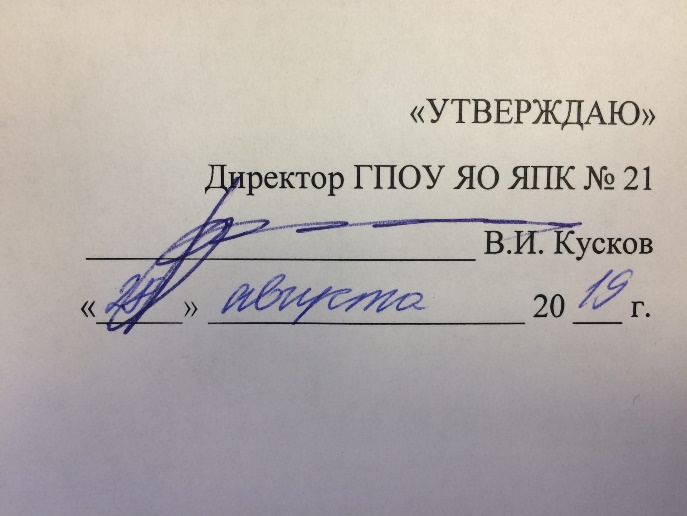 РАБОЧАЯ ПРОГРАММА ПРОФЕССИОНАЛЬНОГО МОДУЛЯПМ.04 Частично механизированная сварка (наплавка) плавлениемпрограммы подготовки квалифицированных рабочих для профессии:  15.01.05 Сварщик (ручной и частично механизированной сварки (наплавки))на базе основного общего образованияЯрославль, 2019СОДЕРЖАНИЕ 1. паспорт ПРОГРАММЫ ПРОФЕССИОНАЛЬНОГО МОДУЛЯ1.1. Область применения программыПрограмма профессионального модуля  является частью основной профессиональной образовательной программы  ГПОУ ЯО Ярославского профессионального колледжа №21 в соответствии с ФГОС по профессии 15.01.05 Сварщик (ручной и частично механизированной сварки (наплавки)), входящую в укрупненную группу профессий 15.00.00  Машиностроение, в части освоения основного вида профессиональной деятельности (ВПД): Частично механизированная сварка (наплавка) плавлением, и соответствующих профессиональных компетенций (ПК):Выпускник, освоивший программу подготовки квалифицированных рабочих, служащих по профессии, должен обладать профессиональными компетенциями, соответствующими видам деятельности:ПК 4.1. Выполнять частично механизированную сварку плавлением различных деталей из углеродистых и конструкционных сталей во всех пространственных положениях сварного шваПК 4.2. Выполнять частично механизированную сварку плавлением различных деталей и конструкций из цветных металлов и сплавов во всех пространственных положениях сварного шва.ПК 4.3. Выполнять частично механизированную наплавку различных деталей.1.2. Цели и задачи модуля – требования к результатам освоения модуляС целью овладения указанным видом профессиональной деятельности и соответствующими профессиональными компетенциями обучающийся в ходе освоения профессионального модуля должен иметь практический опыт: проверки  оснащенности  сварочного  поста частично  механизированнойсварки (наплавки) плавлением;проверки  работоспособности  и  исправности  оборудования поста частично механизированной сварки (наплавки) плавлением;проверки  наличия заземления сварочного  поста  частично  механизированной сварки (наплавки) плавлением;подготовки и проверки сварочных материалов для частично механизированной сварки (наплавки);настройки  оборудования для частично  механизированной  сварки  (наплавки) плавлением для выполнения сварки; выполнения частично  механизированной  сваркой  (наплавкой) плавлением различных  деталей  и  конструкций  во  всех  пространственных  положениях сварного шва;уметь:проверять работоспособность  и  исправность  оборудования для частично механизированной сварки (наплавки) плавлением;настраивать  сварочное оборудование для частично  механизированной  сварки (наплавки) плавлением;выполнять частично механизированную сварку (наплавку) плавлением простых деталей  неответственных  конструкций  в нижнем,  вертикальном и горизонтальном пространственном положении сварного шва;знать:основные	группы и марки материалов, свариваемых частично механизированной сваркой (наплавкой) плавлением;сварочные (наплавочные) материалы для частично  механизированной  сварки (наплавки) плавлением;устройство  сварочного  и  вспомогательного  оборудования для частично механизированной сварки (наплавки) плавлением,назначение и условия работы контрольно-измерительных приборов, правила их эксплуатации и область применения;технику  и  технологию  частично  механизированной  сварки  (наплавки) плавлением	для  сварки  различных  деталей  и  конструкций  во	всех пространственных положениях сварного шва;порядок проведения  работ по предварительному, сопутствующему (межслойному)	подогреву  металла;причины  возникновения	и меры предупреждения внутренних  напряжений  и  деформаций  в свариваемых (наплавляемых) изделиях;причины возникновения дефектов сварных швов, способы их предупреждения и исправления.1.3.  Количество часов на освоение программы профессионального модуля:максимальной учебной нагрузки обучающегося – 289  часов, включая:обязательной аудиторной учебной нагрузки обучающегося – 270  часа; самостоятельной работы обучающегося – 19  часов;учебной практики –  160 часов, производственной практики – 72 часа.2. результаты освоения ПРОФЕССИОНАЛЬНОГО МОДУЛЯРезультатом освоения программы профессионального модуля является овладение обучающимися видами профессиональной деятельности: - частично механизированная сварка (наплавка) плавлением.В том числе профессиональными (ПК) и общими (ОК) компетенциями:3. СТРУКТУРА и содержание профессионального модуля3.1. Тематический план профессионального модуля 3.2. Содержание обучения по профессиональному модулю   4.  УСЛОВИЯ РЕАЛИЗАЦИИ ПРОФЕССИОНАЛЬНОГО МОДУЛЯ4.1. Требования к материально-техническому обеспечениюПрограммы профессионального модуля реализуется в учебных кабинетах технологии, в слесарной и сварочной мастерской, в библиотеке, читального зала, в кабинетах с выходом в сеть Интернет.Оборудование учебного кабинета: комплект учебно-наглядных пособий;комплект учебно-методической документации;образцы сварочного оборудования и инструмента;электронно-звуковые стенды;наглядные учебные стенды;учебные столы и стулья;меловые доски.Технические средства обучения: 	компьютер, мультимедийный проектор, экран, интернет. Оборудование сварочной мастерской по количеству обучающихся:набор слесарных инструментов;набор сварочных инструментов;штангенциркуль ШЦ-1;угломер;набор инструментов для разметки;сварочный стол;слесарный стол;разметочный стол;источники сварочного тока;сварочные аппараты постоянного тока и переменного тока;манипулятор сварочный - поворотный;средства механизации для резки и зачистки металла;наждаки;станки для сверления металла.Реализация профессионального модуля предполагает обязательную производственную практику.4.2. Информационное обеспечение обученияПеречень рекомендуемых учебных изданий,Интернет-ресурсов, дополнительной литературыОсновные источники:1.1. О. Н. Куликов, Е. И. Ролин, Учебное пособие «Охрана труда при производстве сварочных работ», 6-е изд., Издательский центр «Академия», 2014. – 176 с.1.2. М. Д. Банов, В.В. Масаков, Н.П. Плюснина, учебное пос. для студ. учреждений сред. проф. образования «Специальные способы сварки и резки», 2-е изд., Издательский центр «Академия», 2015. – 208 с.1.3. В. С. Виноградов, учебник для нач. проф. образования «Электрическая дуговая сварка», 4-е изд., Издательский центр «Академия», 2014. – 320 с.1.4. В. А. Чебан, Учебное пособие «Сварочные работы», 11-е изд., Издательский центр «Феникс», 2014. – 412 с. (Начальное профессиональное образование).1.5. М. Д. Банов, Ю. В. Казаков, Учебное пособие «Сварка и резка металлов», 9-е изд., Издательский центр «Академия», 2014. – 400 с. (Начальное профессиональное образование).1.6. В. И. Маслов, Учебник для начального профессионального образования «Сварочные работы», Издательский центр «Академия», 2014. – 240 с. 1.7.  М. Д. Банов, В. В. Масаков, Н. П. Плюснина, Учебное пособие «Специальные способы сварки и резки», 2-е изд., Издательский центр «Академия», 2015. – 208 с.1.8. В. Н. Галушкина, Учебник для начального профессионального образования «Технология производства сварных конструкций», 2-е изд. испр., Издательский центр «Академия», 2014. – 192 с.Справочники:2.1. Г. Г. Чернышов, Г. В. Полевой, А. П. Выборнов и др.; Под редакцией Г. Г. Чернышова, «Справочник электрогазосварщика и газорезчика», Учебное пособие для начального профессионального образования; Издательский центр «Академия», 2014. - 400 с.  Пакеты учебных элементов:3.1. Пакет учебных элементов по профессии «Электросварщик ручной дуговой сварки», В 4-х ч., Ч. I / Под общей редакцией С. А. Кайновой. – М.: Новый учебник, 2014. – 158 с.3.2. Пакет учебных элементов по профессии «Электросварщик ручной дуговой сварки», В 4-х ч., Ч. II / Под общей редакцией С. А. Кайновой. – М.: Новый учебник, 2014. – 158 с.3.3. Пакет учебных элементов по профессии «Электросварщик ручной дуговой сварки», В 4-х ч., Ч. III / Под общей редакцией С. А. Кайновой. – М.: Новый учебник, 2014. – 127 с.3.4. Пакет учебных элементов по профессии «Электросварщик ручной дуговой сварки», В 4-х ч., Ч. IV / Под общей редакцией С. А. Кайновой. – М.: Новый учебник, 2014. – 272 с.Дополнительные источники:4.1. Овчинников В. В. Дефекты сварных соединений: учебное пособие/ В. В. Овчинников. – М.: Издательский центр Академия , 2014. – 64 с.4.2. Заплатин В. Н. Основы материаловедения (металлообработка): учебник  для начального профессионального образования /В. Н. Заплатин, Ю. И. Сапожников, А. В. Дубов.- М.: Издательский центр Академия , 2015. -272 с.4.3. Юхин Н. А. Газосварщик: уч. пособие: - М.: Академия, 2014. – 160 с.4.4. Мальцева Л. С. Технология производства сварных конструкций: учеб. пособие/ Л. С. Мальцева; 2015. -228 с.4.5. Акулов А. И.  Технология и  оборудование сварки  плавлением. –	М.: Машиностроение, 2015. -96 с.4.6. Шахматов М. В., Игнатьев А. Г. Оболочковые конструкции:  Текст лекций  по курсу  Производство сварных  конструкций. –	Челябинск, 2016,  - 73 с.4.7. Патон  Б. Е. Технология электрической  сварки  металлов и  сплавов плавлением. - М.: Машиностроение, 2015. – 382 с.4.8. Милютин  В. С., Коротков  В. А. Источники  питания для  сварки:  Учебное пособие. – Челябинск: Металлургия Урала, 2014. – 368 с.Интернет-ресурсы:5.1. «Goodsvarka» http://goodsvarka.ru/5.2. «Elektrosvarshchik» http://elektrosvarshchik.ru/5.3. http://www.svarkainfo.ru/rus/technology/svargass/gaz1                                                        5.4. 2.http://www.domsvarki.ru/svarka-v-zaschitnom-gaze-neplavyaschimsya-elektrodom/         5.5. 3.http://moyasvarka.ru/process/argonovaya-svarka-svoimi-rukami.html5.6. Электронная библиотека – «Портал «БиблиоРоссика»5.7. Электронная библиотека – «Znanium.com»4.3. Общие требования к организации образовательного процессаОбязательным условием по освоению данного модуля предшествует изучение общепрофессиональных дисциплин.4.4. Кадровое обеспечение образовательного процессаТребования к квалификации педагогических (инженерно-педагогических) кадров, обеспечивающих обучение по междисциплинарному курсу (курсам).Инженерно-педагогический состав: наличие среднего или высшего профессионального образования.Мастера производственного обучения: наличие 4-5 квалификационного разряда с обязательной стажировкой в профильных организациях не реже 1-го раза в 3 года. Опыт деятельности в организациях соответствующей профессиональной сферы является обязательным.5. КОНТРОЛЬ И ОЦЕНКА РЕЗУЛЬТАТОВ ОСВОЕНИЯ ПРОФЕССИОНАЛЬНОГО МОДУЛЯФормы и методы контроля и оценки результатов обучения должны позволять проверять у обучающихся не только сформированность профессиональных компетенций, но и развитие общих компетенций и обеспечивающих их умений.1. ПАСПОРТ ПРОГРАММЫ ПРОФЕССИОНАЛЬНОГО МОДУЛЯ2. результаты освоения ПРОФЕССИОНАЛЬНОГО МОДУЛЯ3. СТРУКТУРА и содержание профессионального модуля4. условия реализации ПРОФЕССИОНАЛЬНОГО МОДУЛЯ5. Контроль и оценка результатов освоения профессионального модуля (вида профессиональной деятельности) КодНаименование результата обученияПК 4.1.Выполнять частично механизированную сварку плавлением различных деталей из углеродистых и конструкционных сталей во всех пространственных положениях сварного шваПК 4.2.Выполнять частично механизированную сварку плавлением различных деталей и конструкций из цветных металлов и сплавов во всех пространственных положениях сварного шва.ПК 4.3.Выполнять частично механизированную наплавку различных деталей.КодНаименование результата обученияОК 1Понимать сущность и социальную значимость профессии, проявлять к ней устойчивый интерес.ОК 2Организовывать собственную деятельность исходя из цели и способов ее достижения, определенных руководителем.ОК 3 Анализировать рабочую ситуацию, осуществлять текущий и итоговый контроль, оценку и коррекцию собственной деятельности, нести ответственность за результаты своей работы.ОК 4Осуществлять поиск информации, необходимой для эффективного выполнения профессиональных задач. ОК 5Использовать информационно-коммуникационные технологии в профессиональной деятельности.ОК 6Работать в команде, эффективно общаться с коллегами, руководством.ОК 7Исполнять воинскую обязанность, в том числе с применением полученных профессиональных знаний (для юношей).Кодпрофессиональных компетенцийНаименования разделов профессионального модуляВсего часовОбъем времени, отведенный на освоение междисциплинарного курса (курсов)Объем времени, отведенный на освоение междисциплинарного курса (курсов)Объем времени, отведенный на освоение междисциплинарного курса (курсов)Практика Практика Кодпрофессиональных компетенцийНаименования разделов профессионального модуляВсего часовОбязательная аудиторная учебная нагрузка обучающегосяОбязательная аудиторная учебная нагрузка обучающегосяСамостоятельная работа обучающегосяУчебная,часовПроизводственная(по профилю специальности),часовКодпрофессиональных компетенцийНаименования разделов профессионального модуляВсего часовВсего,часовв т.ч. лабораторные работы и практические занятия,часовВсего,часовУчебная,часовПроизводственная(по профилю специальности),часов12345678ПК. 4.1. – 4.3.МДК 04.01 «Техника и технология частично механизированной сварки (наплавки) плавлением в защитном газе»573818191607228962363116072№п/пНазвание тема.Теорет.Занятия.ЛПЗСамост.учебная нагрузка.1Установки для полуавтоматической сварки в защитном газе.106121.1.Стационарные и передвижные установки. Состав установок различной комплектации. Возможности современных установок.21.2.Сварочная горелка  и гибкий шланг. Составные части, назначение, характеристики.2Практическая работа №1.Составные части горелок ГДПГ-212-1 и Агни-10М200 с гибкими шлангами и различными разъемами.6Самостоятельная работа.Подготовка презентации по теме: «Сварочные горелки и гибкие шланги для полуавтомата выпускаемые отечественным и зарубежным производителем».41.3.Редукторные подающие механизмы. Схемы и модификации подающих механизмов в полуавтоматах.2Самостоятельная работа.Подготовка к докладу: «Безредукторные подающие механизмы. Планетарный механизм подачи проволоки».41.4.Газовые баллоны. Редуктор-регулятор расхода газа. Устройство, технические характеристики, принципы работы.21.5.Расходомеры. Отсекатель газа. Подогреватель и осушитель газа. Устройство, назначение, работа.2Самостоятельная работа.Подготовка презентации по теме. Газовое оборудование для полуавтоматической сварки выпускаемое отечественными и зарубежными фирмами. 42.Технология полуавтоматической сварки плавящимся электродом в защитных газах.1214102.1.Сварочная проволока (сплошная, порошковая, самозащитная). Маркировка. Назначение.22.2.Сварочные газы и газовые смеси применяемые при полуавтоматической сварке плавящимся электродом.2Лабораторная работа №1.Расшифровка условных обозначений различных марок проволок.6Самостоятельная работа.Составление таблиц в конспект:Марки сварочных проволок (сплошные, порошковые) применяемые при полуавтоматической сварке.Газовые смеси и их назначение применяемые при полуавтоматической сварке.62.3.Режим полуавтоматической сварки. Влияние режима сварки на свойства швов.22.4.Подготовка к проведению сварки. Подготовка деталей и сборка узла из деталей согласно заданного чертежа.2Практическая работа №2.Подготовка деталей и сборка узла из деталей согласно заданного чертежа.82.5.Сварка конструкций, общие рекомендации (коробчатые, балки, сварка труб).2Самостоятельная работа.Составление опорного конспекта по темам:Техника сварки конструкций коробчатого соединения.Техника сварки поворотных и неповоротных стыков труб различного диаметра.4Контрольная работа по МДК. 04.01.22220223.Учебная практика:№1 Организация рабочего места, проверка работоспособности и исправности оборудования для частично механизированной сварки (наплавки) плавлением.№2 Настройка сварочного оборудованиядля частично механизированнойсварки (наплавки) плавлением.№3 Выполнение частичномеханизированной сварки(наплавки) плавлением простыхдеталей из углеродистых сталей вНПШ.№4 Выполнение частичномеханизированной сварки(наплавки) плавлением трубныхузлов из углеродистых сталей вНПШ.№5 Выполнение частичномеханизированной сварки(наплавки) плавлением простыхдеталей из углеродистых сталей вГПШ.№6 Выполнение частичномеханизированной сварки(наплавки) плавлением простыхдеталей из углеродистых сталей вВПШ.№7 Выполнение частичномеханизированной сварки(наплавки) плавлением простыхдеталей из легированных сталей вНПШ.№8 Выполнение частичномеханизированной сварки (наплавки)плавлением простых деталей излегированных сталей в ГПШ.№9 Выполнение частичномеханизированной сварки(наплавки) плавлением трубныхузлов из легированных сталей вНПШ.№10 Выполнение частичномеханизированной сварки(наплавки) плавлением простыхдеталей из высоколегированныхсталей.№11 Выполнение частичномеханизированной сварки(наплавки) плавлением простыхдеталей из высоколегированныхсталей.№12 Выполнение частичномеханизированной сварки(наплавки) плавлением простыхдеталей алюминия и его сплавов.№13 Выполнение частично
механизированной сварки
(наплавки) плавлением простых
деталей алюминия и его сплавов
№14 Выполнение частично
механизированной сварки
(наплавки) плавлением простых
деталей алюминия и его сплавов
№15 Выполнение частично
механизированной сварки
(наплавки) плавлением простых
деталей из меди и сплавов на его
основе.
№16 Выполнение частично
механизированной сварки
(наплавки) плавлением простых
деталей из меди и сплавов на его
основе.
№17 Выполнение частично
механизированной сварки
(наплавки) плавлением простых
деталей из меди и сплавов на его
основе.
ос
№18 Выполнение частично
механизированной сварки
(наплавки) плавлением простых
деталей
№19 Выполнение частично
механизированной сварки
(наплавки) плавлением простых
деталей
№20 Выполнение частично
механизированной сварки
(наплавки) плавлением простых
деталей1201201204.Производственная практика:№1 Выбор режимов сварки№2 Освоение способов наложения швов№3 Наложение швов в различных пространственных положениях№4 Сварка низкоуглеродистых и низколегированных сталей№5 Сварка легированных и углеродистых закаливающихся сталей№6 Сварка высоколегированных сталей и сплавов№7 Сварка алюминия и его сплавов№8Сварка меди и её сплавов№9 Сварка магниевых сплавов№10 Выбор режимов наплавки№11 Отработка приемов наложения наплавочных швов в различных пространственных положениях.№12 Наплавка углеродистых и низколегированных сталей.№13 Наплавка чугуна.№14 Контроль качества швов№15 Сварка таврового соединения в вертикальном положении Проверочная работа. Сварка трубного соединения в неповоротном положении диаметром 114мм124124124Результаты (освоенные ПК)Основные показатели оценки результатаФормы и методыконтроля и оценкиПК 4.1. Выполнять  частично механизированную сварку плавлением различных деталей из углеродистых и конструкционных сталей во всех пространственных положениях сварного шва.Выполнение проверки оснащенности сварочного поста частично механизированной сварки плавлением в защитном газе.Выполнение проверки работоспособности и исправности оборудования поста частично механизированной сварки плавлением в защитном газе.Выполнение проверки наличия заземления сварочного поста частично механизированной сварки плавлением в защитном газе.Выполнение подготовки и проверки сварочных материалов для частично механизированной сварки плавлением в защитном газе, обоснованный выбор инструментов, оборудования, сварочных материалов и режимов сварки.Выполнение настройки оборудования частично механизированной сварки плавлением в защитном газе для выполнения сварки.Выполнение частично механизированной сварки плавлением в защитном газе различных деталей и конструкций.Знание основных типов, конструктивных элементов и размеров сварных соединений, выполняемых частично механизированной сваркой плавлением в защитном газе, и обозначение их на чертежах.Знание основных групп и марок материалов, свариваемых частично механизированной сваркой плавлением в защитном газе.Знание сварочных материалов для частично механизированной сварки плавлением в защитном газе.Знание техники и технологии частично механизированной сварки плавлением в защитном газе различных деталей и конструкций в пространственных положениях сварного шва.Знание причин возникновения дефектов сварных швов, способы их предупреждения и исправления при выполнении частично механизированной сварки плавлением в защитном газе.- комплексный экзамен по профессиональному модулюПК 4.2. Выполнять частично механизированную сварку плавлением различных деталей и конструкций из цветных металлов и сплавов во всех пространственных положениях сварного шва.Выполнение подготовки и проверки сварочных материалов для частично механизированной сварки плавлением в защитном газе цветных металлов.Выполнение настройки оборудования частично механизированной сварки плавлением в защитном газе цветных металлов.Выполнение частично механизированной сварки плавлением в защитном газе цветных металлов различных деталей и конструкций. Знание основных типов, конструктивных элементов и размеров сварных соединений, выполняемых частично механизированной сваркой плавлением в защитном газе цветных металлов, и обозначение их на чертежах.Знание основных групп и марок материалов, свариваемых цветных металлов частично механизированной сваркой плавлением в защитном газе.Знание сварочных материалов для частично механизированной сварки плавлением в защитном газе цветных металлов.Знание техники и технологии частично механизированной сварки плавлением в защитном газе цветных металлов различных деталей и конструкций в пространственных положениях сварного шва.Знание причин возникновения дефектов сварных швов цветных металлов, способы их предупреждения и исправления при выполнении частично механизированной сварки плавлением в защитном газе.- комплексный экзамен по профессиональному модулюПК 4.3. Выполнять  частично механизированную наплавку различных деталей.Выполнение проверки на оснащенность, работоспособность и исправность оборудования для наплавки.Выполнение настройки сварочного оборудования для различных способов наплавки.Выполнение подготовки и проверки наплавочных материалов для частично механизированной наплавки в защитном газе.Выполнение частично механизированной наплавки в защитном газе различных деталей и конструкций.Знание основных типов, конструктивных элементов,  режимов наплавки, выполняемых частично механизированной наплавкой в защитном газе, и обозначение их на чертежах.Знание основных групп и марок материалов, наплавляемых частично механизированной наплавкой в защитном газе.Знание техники и технологии частично механизированной наплавки в защитном газе различных деталей и конструкций.Знание причин возникновения дефектов наплавленных валиков, способы их предупреждения и исправления при выполнении частично механизированной наплавки в защитном газе.- комплексный экзамен по профессиональному модулюРезультаты (освоенные общие компетенции)Основные показатели оценки результатаФормы и методы контроля и оценки Понимать сущность и социальную значимость своей будущей профессии, проявлять к ней устойчивый интерес.- аргументированность и полнотаобъяснения сущности и социальной значимости будущей профессии;- активность, инициативность в процессе освоения профессиональной деятельности;- наличие положительных отзывов по итогам педагогической практики;- участие в конференциях, конкурсах и т.п. Наблюдение и оценка на практических и лабораторных занятиях,  в процессе учебной практики.Организовывать собственную деятельность, исходя из цели и способов её достижения, определенных руководителем.-  демонстрация умения планировать деятельность, рассчитывать время и ресурсы в соответствии с поставленной задачей;- оценка эффективности и качества выполнения.Наблюдение при выполнении лабораторных и практических  заданий, во время учебной практики, при решении ситуационных задач и оценка результатов этой работы.Анализировать рабочую ситуацию, осуществлять текущий и итоговый контроль, оценку и коррекцию собственной деятельности, нести ответственность за результат своей работы.- демонстрация умения анализировать рабочую ситуацию, способности;- осуществлять текущий и итоговый контроль;- прогнозировать последствия решенийНаблюдение при выполнении лабораторных и практических  заданий, во время учебной практики, при решении ситуационных задач и оценка результатов этой работы.Осуществлять поиск  информации, необходимой для эффективного выполнения профессиональных задач.- демонстрация умения осуществлять поиск информации с использованием различных источников, включая электронные;- демонстрация умения анализировать информациюОценка результатов самостоятельной работы:при подготовке к выступлению, при проведении исследования, при написании письменной экзаменационной работы.Использовать информационно-коммуникационные технологии в профессиональной деятельности.- работа с использованием компьютерных технологий Наблюдение за результатами работы в урочное и внеурочное время.Работать в команде, эффективно общаться с коллегами, руководством, клиентами.- демонстрация собственной деятельности в условиях коллективной и командной работы в соответствии с заданной ситуациейДеловые игры-моделирование социальных и профессиональных ситуаций.Исполнять воинскую обязанность, в том числе с применением полученных профессиональных знаний (для юношей).- демонстрация понимания сущности и значения исполнения воинской обязанностиСвоевременность постановки на воинский учет;Проведение воинских сборов.